Assignment: 4Name:_____________________________________							Hour:______Fermentation Notes and SummarySo if there is NO oxygen after Glycolysis…Alcoholic FermentationTakes ___________ and makes ____________ (_________________) and ______________  ______________Happens ______________  _____________ but makes very __________ ______Used by _______________ and ______________OR… depends on the type of organism… Lactic Acid FermentationTakes _______________ and makes ___________  _________Lactic Acid is what makes your _________________  __________This is eventually __________________ down over time and removed as ____________Happens ___________________  _____________ but makes very _________  _____Used by __________________ and some ____________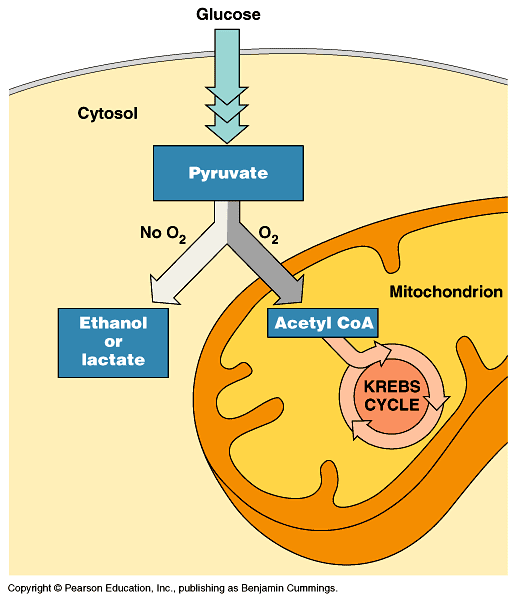 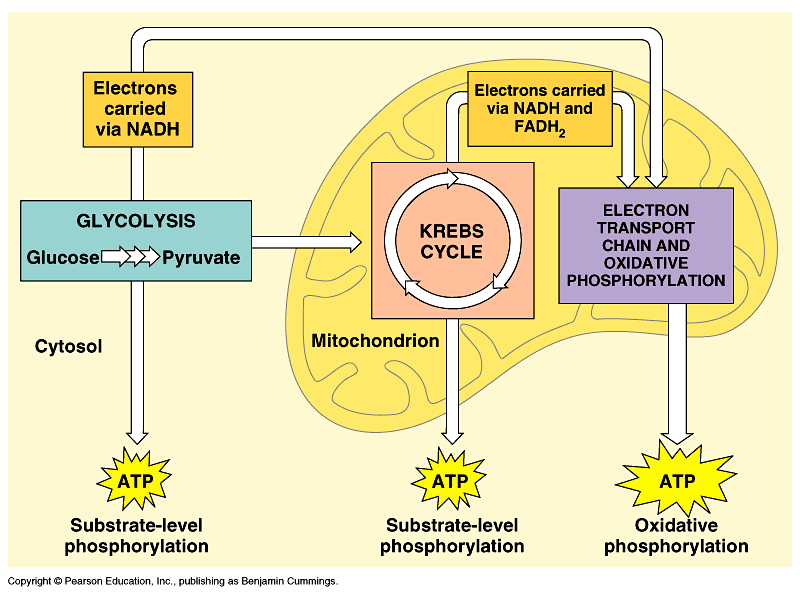 Cellular Respiration and Fermentation Summary